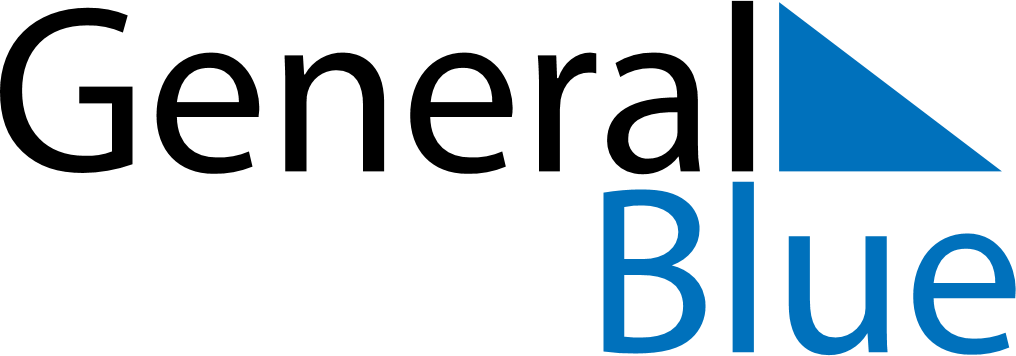 October 2022October 2022October 2022TurkeyTurkeyMONTUEWEDTHUFRISATSUN123456789101112131415161718192021222324252627282930Republic Day31